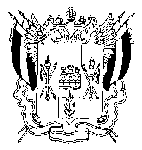 ТЕРРИТОРИАЛЬНАЯ ИЗБИРАТЕЛЬНАЯ КОМИССИЯОКТЯБРЬСКОГО РАЙОНА РОСТОВСКОЙ ОБЛАСТИПОСТАНОВЛЕНИЕ  31 октября   2012 г.								№  63-1р.п. КаменоломниПосле определения территориальной избирательной комиссией результатов выборов депутатов Собрания депутатов Красюковского сельского поселения по Красюковскому многомандатному избирательному округу №1 было установлено, что при составлении УИК №300 протокола об итогах голосования по выборам депутатов Собрания депутатов Красюковского сельского поселения по Красюковскому многомандатному избирательному округу №1 было допущено нарушение Областного закона.  Так, в итоговом протоколе УИК №300 число действительных бюллетеней равно 704. Если умножить 704 на 4 – это число голосов имеющихся у каждого избирателя Красюковского сельского поселения в соответствии с решением Собрания депутатов Красюковского сельского поселения, получиться число 2816  -  это максимальное число голосов которые могли бы получить все кандидаты. В итоговом протоколе УИК №300 это число составляет 2850 т.е в протоколе налицо несоответствие. Ошибка в подсчете на 34 голоса является несущественной и не влияет на определение действительной воли избирателей,  и на результаты выборов т.к. разница между количеством голосов полученных в целом по округу не избранным кандидатом Харламовым Ю.А. (184 голоса) и избранным кандидатом Кужелевой Л.А. (278 голосов) составляет 94 голоса в пользу Кужелевой Л.А.	Это несоответствие в итоговом протоколе УИК № 300 может быть устранено только в результате повторного подсчета голосов. Сама территориальная избирательная комиссия в соответствии с ч. 2 ст. 71 Областного закона повторный подсчет голосов произвести не может, для этого необходимо решение суда.Территориальная избирательная комиссия Октябрьского районаПОСТАНОВЛЯЕТ:Обратится в Октябрьский районный суд Ростовской области  с заявлением об отмене решения участковой избирательной  комиссии избирательного участка № 300 об итогах голосования по выборам депутатов Собрания депутатов Красюковского сельского поселения по Красюковскому многомандатному избирательному округу №1 и проведении повторного подсчета голосов. Поручить председателю комиссии Ю.А. Точёному подготовить текст заявления об отмене решения участковой избирательной  комиссии избирательного участка № 300 об итогах голосования по выборам депутатов Собрания депутатов Красюковского сельского поселения по Красюковскому многомандатному избирательному округу №1 и проведении повторного подсчета голосов и направить его в Октябрьский районный суд Ростовской области.Председатель комиссии 					            Ю.А. ТочёныйСекретарь комиссии 						            Т.А. БолдыреваОб обращении в суд с заявлением об отмене решения участковой избирательной  комиссии избирательного участка № 300 об итогах голосования по выборам депутатов Собрания депутатов Красюковского сельского поселения по Красюковскому многомандатному избирательному округу №1 и проведении повторного подсчета голосов